DATE: APRIL 22, 2024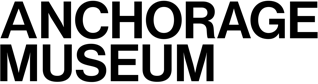 ANCHORAGE MUSEUM MAY-JUNE 2024 PROGRAMS & EXHIBITIONS SCHEDULE*Media Contact: Zakiya McCummings, 907-929-9227, mpr@anchoragemuseum.orgFor images, email mpr@anchoragemuseum.org or call 907-929-9227.*Information provided below is subject to change. To confirm details and dates, call the museum’s marketing and public relations department at 907-929-9227.NEWS										Page	1MAY EVENTS									Page	1	JUNE EVENTS								Page	8PARTNER PROGRAMS							Page	12THOMAS PLANETARIUM 							Page	13CURRENT EXHIBITIONS 							Page	17PERMANENT EXHIBITIONS							Page	19VISITOR INFORMATION/MUSEUM HOURS				Page	20
NEWS
Summer Hours begin May 1The Anchorage Museum is open seven days a week starting May 1. Join us from 10 a.m. – 6 p.m. daily through Sept. 30. Muse X Crush Bistro will be open 11 a.m. – 6 p.m. daily; the atrium coffee kiosk will be open from 11 a.m. – 4 p.m. daily.Enjoy free admission to the museum on JuneteenthJoin us from 10 a.m. – 6 p.m. as we recognize Juneteenth (June 19), the day commemorating of the ending of slavery in the United States. Admission is free thanks to support from Global Credit Union, Hotel Captain Cook, Fire Island Rustic Bakeshop, MTA Solutions, Moose’s Tooth Pub & Pizzeria, Bear Tooth Theatrepub & Grill and Broken Tooth Brewing. MAY EVENTSMember Preview: Trailing & Northern Boarders6 - 8 p.m. Thursday, May 2, Atrium & Fourth Floor Attend a special member preview of the exhibitions Trailing and Northern Boarders, opening Friday, May 3. The night begins at 6 p.m. with drinks, appetizers and opening remarks. Cash bar and appetizers provided by Crush Bistro. For more information, contact Kendra Harvey at membership@anchoragemuseum.org.Open to VIP, Insider, and Family PLUS members. Not a member? Join today at anchoragemuseum.org/membership. First Friday at the Anchorage Museum6 - 9 p.m. Friday, May 3, Anchorage Museum	Enjoy free admission, create in Art Lab and view rapid space shorts in the planetarium. Stop by one of our many docent-led gallery talks and round out your night with snacks and beverages from Muse X Crush Bistro.ArtLab – First Friday Free Create in Art Lab6 - 8 p.m. Friday, May 3, Art Lab 	Feeling inspired by the Anchorage Museum? Let your imagination soar while you paint, draw and create in Art Lab. Stop in during First Friday hours to create and gather in community. Open to all ages; all children must be accompanied by an adult. Thomas Planetarium - Rapid Space Shorts6:30, 7, 7:30, 8 & 8:30 p.m.These quick planetarium experiences range from constellation tours of the night sky and cruising around the solar system, to learning about light and the aurora borealis. Free; ticket required and available at the front desk after 6 p.m.Muse Restaurant – Museum LobbyMUSE by Crush Bistro will be open from 6 - 9 p.m. offering beer, wine, non-alcoholic beverages, and appetizers for purchase. Teen Climate Communicators Presents: Arctic Aligned, a discussion6 - 7:30 p.m. Friday, May 3, First Floor, East Wing, Education Hall, Reynold's RoomThis interactive conversation facilitated by the Anchorage Museum’s Teen Climate Communicators engages participants in topics inspired by All We Can Save, an anthology about climate change. Reflect and discuss during the opening evening of Arctic Aligned, a How to Survive companion installation highlighting perspectives from local teens about our changing climate. Free Create in Art Lab6 - 8 p.m. Friday, May 3, Discovery Center, Art Lab Feeling inspired by the Anchorage Museum? Let your imagination soar while you paint, draw and create in Art Lab. Stop in during First Friday hours to create and gather in community. Open to all ages; all children must be accompanied by an adult.Wildmen of Denali Book Release 6 - 8 p.m. Friday, May 3, First Floor, East Wing, Patricia B. Wolf Family Galleries Lines of Sight comic illustrator David Brame celebrates the release of Wildmen of Denali, a comic created by the late author Richard Perry, illustrated by Brame, and produced by Łuk’ae Tse’ Taas. Chat with the artist, purchase a signed copy and learn about the importance of collaborative storytelling. ABOUT THE AUTHORRichard Perry (Yup’ik/Gwich'in) was a writer, journalist and photographer who wrote the story for Wildmen of Denali. Set in an Alaskan Arctic city in a post-apocalyptic utopian future, the story begins with an Alaska Native family reunited in an idyllic community of Denali City. But what is happening outside the wall? Follow the adventures of Kate, Ryan, Nan and Zeta the AR Auntie through an Indigenous, futuristic Alaska landscape. Said Perry: “There is a Gwich’in tale my grandfather used to tell us when we were young. Beasts, wildmen who lived like animals in the interior. These creatures were ominous, like bogeymen, sometimes taking food, women or even careless children the story goes. These Gwich’in tales were not the sort that had happy endings. These stories were often just as harsh as the winters and just as unforgiving.”Exhibition Opening: Northern Boarders6 - 9 p.m. Friday, May 3, First Floor, East Wing, AtriumWith archival images, street photography, films, and boards created by Alaska designers, Northern Boarders celebrates snowboard and skateboard culture in Alaska. Throughout the evening, photographers and artists featured in the exhibition will be in the atrium, identifiable by an "Artist on the Floor" lanyard. Docent-led Gallery Talk – Guided Meditation in How to Survive6:30, 7 & 7:30 p.m. Friday, May 3, Third Floor, West WingStop, rest and slow down. These 15-minute guided meditations, reflecting on themes of time, relationships, and wisdom will take place in Ellie Schmidt’s immersive installation the tide pool room inside the How to Survive exhibition. All ages welcome, no meditation experience necessary.Docent-led Gallery Talk – The Battle of Attu6:30, 7 & 7:30 p.m. Friday, May 3, Second Floor, East Wing, Alaska Exhibition GalleryGain a deeper understanding of the Anchorage Museum collection through a docent-led gallery talk about the Battle of Attu during May 1943. The talk will cover tactics and weapons the Imperial Japanese Army employed during the battle and the plans of the U.S. 7th Infantry Division to retake the island. A selection of profiles of the American Fallen, plus the burial and memorials of the dead from the battle will be discussed.Docent-led Gallery Talk – James Kivetoruk Moses 7:30 p.m. Friday, May 3, Third Floor, East Wing, Art of the North Galleries – North GalleryJoin us for a docent-led discussion of the works of James Kivetoruk Moses. Moses is an Alaska artist born in Cape Espenberg, Alaska, in 1903. He spent the first half of his life as a subsistence hunter but pivoted to art in 1953 after an airplane crash left him unable to continue hunting. His work depicts subsistence hunting, fishing, clothing, regalia, tattoos, ceremonies, dances and more. Bosco’s Presents: Free Comic Book Day3 - 6 p.m. Saturday, May 4, First Floor, East Wing, Atrium Celebrate the expansive world of comics at the Anchorage Museum. Lines of Sight sponsor BOSCO’S hosts Free Comic Book Day, an annual event the first Saturday in May. Staff from Bosco’s will be giving out five of the 48 different Free Comic Book Day comics available this year.  Available while supplies last. Stop by Bosco’s on May 4 to check out all 48 books. Included with admission.Bank of America Museums on Us10 a.m. - 6 p.m. Saturday, May 4 & Sunday, May 5 Bank of America cardholders enjoy one free museum general admission on the first weekend of the month with BoA credit or debit card and photo ID. Special exhibition fees still apply. BoA cardholders also receive a 10% discount on purchases at the Anchorage Museum Store on this day. No other discounts apply.Repair & Reuse Workshop: Pallet Planters 6 - 8:30 p.m. Wednesday, May 8, Seed Lab, 111 W. 6th Ave.Learn how to make movable garden planters from reused materials like pallets. Watch tool demonstrations from skilled instructors, then set about designing and building your own planter to take home. Pallets and tools provided, or participants can bring their own tools. Guided demonstration at 6 p.m. followed by work time. Cleanup begins at 8 p.m. This workshop is made possible with support from the Tool Library at Seed Lab. Tool Library User Agreement must be signed ahead of using tools. Sign up here. All ages, anyone under 18 must be accompanied by an adult. Free; registration required.Repair & Reuse workshops are building a culture of repair, working to transform our culture into one that repairs more readily than it purchases, to create a more sustainable community. Workshops on mending, repairing outdoor gear, upcycling and object fixing, along with the sharing of how-to skill sets, help remind all of us that low-cost repairs help the climate. Themes change monthly. Blink: Creative Play in TOTEspace 10:30 - 11:30 a.m. Thursdays, May 9, 16, 23 & 30, Discovery Center, TOTE Kidspace Play to learn and learn to play. Blink engages toddlers and their caretakers with drop-in, educator-led programs. Each week of the month focuses on specific skills important for young learners such as senses, literacy, math, and movement. Best for ages 5 and younger; siblings welcome. Included with museum admission. Fundraiser: Drew Michael Fund for Artist Residencies 2024 6 p.m. Thursday, May 9, Live on Zoom Artist Drew Michael leads a live, virtual event to support the Drew Michael Fund for Artist Residencies. Learn about the inspiration behind the creation of the fund and the significance of residencies for young and emerging artists. Take a virtual tour of Drew’s Anchorage studio and participate in a Q&A. Enjoy the thrill of a last-second bidding frenzy in an online auction for unique, original pieces by Alaska artists.The Drew Michael Fund for Artist Residences will make it possible for artists from the Circumpolar North to spend time in residence at the Anchorage Museum. Help us reach our $30,000 goal by purchasing a ticket to the live event, bidding in the online auction, or making an outright donation. All proceeds will support the Drew Michael Fund and artists offering pieces in the auction will be compensated. For more information visit https://auctria.events/DrewMichaelFund2024 or contact Brooke Wood at bwood@anchoragemuseum.org.Film: Bering, Family Reunion6:30 p.m. Thursday, May 9, First Floor, Auditorium This documentary explores efforts by the Inupiat community of Little Diomede Island, Alaska to locate and reconnect with their relatives from Big Diomede Island, Russia just 2.5 miles away after decades of separation which arose from the “Ice Curtain” of the Cold War. Bering, Family Reunion was Featured in the 2022 Anchorage International Film Festival. Free.Sensory-Friendly and Access Morning9 - 10 a.m. Sunday, May 12, Atrium, First Floor Galleries, Discovery Center Have you ever wanted to experience the museum with less sensory overload? We know that some patrons need a quieter museum experience, which is why we offer Sensory Friendly Access Mornings. This program is open to both families and adults, especially those experiencing developmental and/or physical disabilities, and those on the autism spectrum. The atrium, first-floor galleries, and Discovery Center will all be open for exploration, with a safe space available for those who need it.$5 per family/group; museum members receive a 10% discount. Advance registration is strongly recommended. Walk-in registration only be available if capacity allows and if paying by credit card.Use the museum’s 7th Avenue entrance. Parking is available in the museum garage. For more information or to request accommodations, please call (907) 929-9280 or email access@anchoragemuseum.org.Lines of Sight Presents: Tuesday Storytimes 11 a.m. Tuesday, May 14, First Floor, East Wing, Patricia B. Wolf Family Galleries Introduce your young ones to the magical world of storytelling at the Anchorage Museum's Tuesday Storytimes. Lines of Sight is a testament to the power of art and storytelling, providing a thought-provoking and visually captivating space for our story time sessions. Included with admission. CoWorking Day for Creatives10 a.m. - 4 p.m. Wednesday, May 15, Seed Lab, 111 W. 6th Ave.Calling all creative professionals, gig workers, artists and independent makers: Seed Lab is hosting a coworking day for those working in the creative sector. Whether you work independently or are part of a team, this coworking day is open to you to work quietly, network or collaborate with others. Shake up your routine and work from our space. Come as early as 10 a.m. or join after lunch for an informal networking moment. Two offices will be available for scheduling meetings or conversational collaborations. Free. Registration required.Curator Tour: Arctic Sculpture 11 a.m. Wednesday, May 15, Second Floor, East Wing, Atrium Mezzanine Ask questions of our curators during a tour of Arctic Sculpture, presented in a small-scale setting of the museum’s atrium mezzanine display cases, In addition to providing an overview of the works, curators will share some of the behind-the-scenes work that went into planning and bringing Arctic Sculpture to life. Included with admission. Vital + Creative: Seed Packet Watercolor Illustration For Ages 55+ 11 a.m. - 2 p.m. Thursday, May 16, Discovery Center, Art Lab Are you a master gardener, seed saver or botanical art enthusiast? In this hands-on workshop, we will create original seed packets while exploring design layout, hand-lettering and watercolor illustration. Drawing and watercolor experience is helpful but not necessary. We encourage participants to bring photos and ideas for the illustration you would like to create. Free; materials provided. Registration required.  Vital + Creative is a series of creative materials explorations, for adults ages 55+.  CIHS Presents: Seward’s Follies — The Life and Legacy of William H. Seward7 p.m. Thursday, May 16, Auditorium or Online via CrowdcastOn William Henry Seward’s 223rd birthday, the Cook Inlet Historical Society presents a program of songs, instrumental music, and dramatic readings exploring Seward’s complicated-but-undeniable role in Alaska history. Seward acknowledged that his years of public service and numerous political positions would be overshadowed by the 1867 treaty, with Russia ceding its claim of Alaska territory to the U.S. Despite the treaty’s initial popularity within the U.S., the powerful negative cartoons and clever slogans of the opposition overtook the public’s collective memory. Seward’s legacy is inseparable with cries of Alaska as “Seward’s Folly”, “Seward’s Icebox”, or “Seward’s Farm”. Some newspaper editorials even called for Alaska to become a penal colony, and nations abroad were wary of U.S. expansionism and its Russian alliance.This free, one-hour lecture/performance explores Seward’s biography and the reception of the 1867 treaty. Hear music composed for William Seward and directly inspired by early misconceptions of Alaska. Learn about Seward's complex and often non-linear relationship to American Manifest Destiny, the abolition of slavery, the muddy evolution of 19th century political parties, and his role as Secretary of State during the Civil War and early Reconstruction. Enjoy performances by area thespians and musicians, including program host Kate Egan, soprano Mari Hahn, and the Shake City String Band — an Alaska quintet specializing in symphonic folk fusion. The producer and coordinator for this event is Laura Koenig. Laura is a member of the Cook Inlet Historical Society Board of Directors, artistic director for Anchorage Festival of Music, and an adjunct professor in the Music department at the University of Alaska Anchorage.This is the last event in the Cook Inlet Historical Society’s 2023-2024 Speaker Series. These presentations are virtual, free, and open to the public via Crowdcast; the same link can be used to review the recorded event after the program conclusion. Free and open to the public. Please use the museum’s 7th Avenue entrance. Bike to Work Day7 - 9 a.m. Friday, May 17, Seed Lab Parking Lot, 111 W. 6th Ave.Bike to Work Day is an annual celebration of cycling in Anchorage. Participate individually or with a group and stop at treat stations all around the city. Test out the new protected bike lane on C Street as you ride your bicycle around town. More information at Bike Anchorage. Free. Bike ride starts at Seed Lab.Members Only: Art ClassNoon - 2:30 p.m. Saturday, May 18, Discovery Center, Art Lab Members are invited to this special session with painter Cecilia Karoly-Lister. Karoly-Lister is an Alaska artist who explores narratives in home, queer theory, representation, identity, family and consumption. In this class, you’ll learn the fundamentals of color theory and oil painting and use your new skills to create a self-portrait. This class is ages 16+. Open to all membership levels. Not a member? Join today at anchoragemuseum.org/membership. Members Only: Collaborative Mornings    11 a.m. – Noon. Sunday, May 19, Discovery Center, CoLab Enjoy morning treats and creative making activities in CoLab, the museum’s all-ages space for collaboration. Available at these membership levels: Family Plus, Family Museum Insider and VIP. Not a member? Join today at anchoragemuseum.org/membership.CoLab Craft Club 5:30 - 7 p.m. Tuesday, May 21, Discovery Center, CoLab  This night will be devoted to the silliest and sparkliest crafts you can imagine.  We provide glue guns, sparkles, and beads, plus frames to glue them on. Participants are encouraged to bring with them any household objects they think could use a little pizzazz. This event is intended for teens and adults. $15, pre-registration required.Panel Breaks: Alaska Comic Workshop Sessions with Tadd Galusha6 - 8 p.m. Saturday, May 25, Seed Lab, 111 W. 6th Ave.Join comic illustrator Tadd Galusha for a series of comic workshops. Galusha will give an instructional presentation and art demonstration, followed by time for individual portfolio reviews with a focus on honing the skills needed to take your comic project to the next stage. Registration recommended."Panel Breaks," the title of this series, is a term for the physical break in a comic panel border, but also an invitation to take a break from life to create comics together.  Curator Tour: How to Survive11 a.m. Wednesday, May 29, Third Floor, West Wing Come along with museum curators for a tour of How to Survive. In addition to providing an overview of the exhibition, curators will share some of the behind-the-scenes work that went into planning and bringing How to Survive to life. Meet on the third floor in front of the elevator. Included with admission.Make It at Seed Lab: Open Workshop6 - 8:30 p.m. Wednesday, May 29, Seed Lab Garage, 111 W. 6th Ave.Come work on your project in community at Seed Lab. Whether you’re upcycling some furniture or looking for some experienced help with your project, this open workshop provides the garage space, tools and community you’ll need to get going. Drop in to learn or practice tool skills on salvaged scraps, or bring all the materials you need and work independently. Work time from 6 - 8 p.m. Cleanup from 8 - 8:30 p.m. All participants must be 18+ and sign a tool waiver from Tool Library at Seed Lab. Free. Registration recommended.JUNE EVENTSBank of America Museums on Us10 a.m. - 6 p.m. Saturday, June 1 & Sunday, June 2Bank of America cardholders enjoy one free museum general admission on the first weekend of the month with BoA credit or debit card and photo ID. Special exhibition fees still apply. BoA cardholders also receive a 10% discount on purchases at the Anchorage Museum Store on this day. No other discounts apply.Tide Pools in Art & Nature11 a.m. Tuesday, June 4, Third Floor, West Wing & Discovery CenterJoin Anchorage Museum Assistant Curator Rachel Boesenberg and Animal Care Manager Nicole Abeln as they facilitate a conversation about tide pools. Rachel will give a brief tour of the exhibition How to Survive, with a focus on Ellie Schmidt’s installation the tide pool room, which encourages close observation as a way of connecting with nature and our surroundings. Following the tour, visit the intertidal tank in the Discovery Center to observe animals found along Alaska’s coastline. What initially looks like a quiet tank is in fact teeming with life, and Nicole will help visitors identify the animals, share information about where they were collected and why, and answer questions.Meet on the third floor elevator lobby. Included with admission.Lunch on the Lawn 11:30 a.m. - 1:30 p.m. Tuesday, June 4, 11, 18 & 25, Museum LawnWe’re bringing live music and food trucks to you every Tuesday afternoon for weekly all-ages fun. Lunch on the Lawn is our live music series featuring local and national acts. Other activities include science demos, community conversations, family-friendly games and special artists' pop-ups. Weekly activities vary. Free. Note: if it rains, music and activities will move indoors, where museum admission applies. JUNE SCHEDULE
June 4 – Fiona Rose and the Show Ponies
June 11 – Rick Brooks
June 18 – SpeNerds
June 25 – Memory BlissCurator Tour: Arctic Sculpture 11 a.m. Wednesday, June 5, Second Floor, East Wing, Atrium Mezzanine Ask questions of our curators during a tour of Arctic Sculpture. In addition to providing an overview of the works, curators will share some of the behind-the-scenes work that went into planning and bringing Arctic Sculpture to life. Included with admission. First Friday at the Anchorage Museum6 - 9 p.m. Friday, June 7, Anchorage Museum	Enjoy free admission to the galleries, create in Art Lab, or view rapid space shorts in the planetarium. While in the museum, stop by one of our many docent-led gallery talks, and round out your night with snacks and beverages from Muse X Crush Bistro.ArtLab – First Friday Free Create in the Art Lab6 - 8 p.m. Friday, June 7, Discovery Center, Art LabFeeling inspired by the Anchorage Museum? Let your imagination soar while you paint, draw, and create in Art Lab. Stop in during First Friday hours to create and gather with community. Open to all ages; all children must be accompanied by an adult. Thomas Planetarium - Rapid Space Shorts6:30, 7, 7:30, 8 & 8:30 p.m.These quick planetarium experiences range from constellation tours of the night sky and cruising around the solar system to learning about light and the aurora borealis. Free; ticket required and available at the front desk after 6 p.m.Muse Restaurant – Museum LobbyMUSE by Crush Bistro will be open from 6 - 9 p.m. offering beer, wine, non-alcoholic beverages, and appetizers for purchase. Free Create in Art Lab6 - 8 p.m. Friday, June 7, Discovery Center, Art Lab Feeling inspired by the Anchorage Museum? Let your imagination soar while you paint, draw, and create in Art Lab. Stop in during First Friday hours to create and gather with the community. Open to all ages; all children must be accompanied by an adult. Wintermoot Book Eight Release 6 - 9 p.m. Friday, June 7, First Floor, East Wing, Patricia B. Wolf GalleriesLines of Sight comic author and illustrator Nathan Shafer celebrates the release of Wintermoot Book Eight. Chat with the artist, purchase a signed copy and learn about the Wintermoot universe. Nathan Shafer is an Anchorage-based new media artist, author, and illustrator. Created in 2018, Wintermoot is a series of Augmented Reality comic books featuring interconnected Alaska superhero stories set in a cyberpunk multiverse spanning 100,000 years into the past and future. The stories are speculative fiction, imagining Alaska as if the most inventive space-age dreams of the 1950s had come true, combining those fantastic elements with real-life scenarios. Spenard Jazz Fest Presents: Alaska Electronic Orchestra with Rick Zelinsky 
6:30 - 8:30 p.m. Friday, June 7, First Floor, East Wing, AtriumBack to the basics of beautiful music making, Alaska Electronic Orchestra improvises with acoustic, electronic instruments, nature sounds and stunning visuals. This Spenard Jazz Fest show features Alaska Electronic Orchestra, Yngvil Vatn Guttu, Lena Lukina and Kurt Riemann. Free. 
Docent-led Gallery Talk – The Battle of Dutch Harbor and the Kiska Blitz6:30, 7 & 7:30 p.m. Friday, June 7, Second Floor, East Wing, Alaska ExhibitionLearn about The Battle of Dutch Harbor and the Kiska Blitz during this docent-led gallery talk. In June 1942 the Imperial Japanese Navy conducted carrier air strikes on Unalaska and seized the islands of Attu and Kiska in the Western Aleutian Islands. Later that same month, the U.S. Army 11th Air Force, in conjunction with US Navy Patrol Wing IV, conducted an aerial counterattack to destroy Japanese efforts on Kiska. This was one the first examples of joint operations on the unit level for the U.S. Army Air Forces and U.S. Naval Aviation. Free. Docent-led Gallery Talk – Guided Meditation in How to Survive6:30, 7, & 7:30 p.m. Friday, June 7, Third Floor, West WingStop, rest, and slow down. These 15-minute guided meditations, reflecting on themes of time, relationships and wisdom, will take place in Ellie Schmidt’s immersive installation the tide pool room inside the How to Survive exhibition.  All ages welcome, no meditation experience necessary. Docent-led Gallery Talk: Lingít And Athabascan Clothing And Ornamentation6:30, 7 & 7:30 p.m. Friday, June 7, Second Floor, West Wing, Smithsonian Arctic Studies CenterJoin us in the Smithsonian Arctic Studies Center for a docent-led gallery hosting on Lingít and Athabascan clothing and ornamentation. The Lingít, Eyak, and various Athabascan peoples comprise a language family with members extending from Alaska to Arizona. In Alaska, Lingít indigenous peoples are originally from Southeastern Alaska, while Athabascans are primarily from Interior Alaska.Docent-led Gallery Talk – The Works of Rebecca Lyon7:30 p.m. Friday, June 7, Third Floor, East Wing, Art of the North GallerySit in on a docent-led discussion of the works of Rebecca Lyon. Lyon uses a variety of media to create works of art that speak to what it means to be Alaska Native today. Born in Cordova to parents of Alutiiq/Sugpiaq and Athabascan/Dene heritage, Lyon was exposed to Alaska Native issues from an early age. She cites her parents asking her to be quiet during meetings around Alaska Native issues as the beginning of her art making practice. Lyon would draw or make quietly as the meetings her parents attended took place. Today, Lyon uses varied creative approaches such as carving, metalwork, and screenprinting to create multimedia works that examine contemporary concerns. Sensory-Friendly and Access Morning9 - 10 a.m. Sunday, June 9, Atrium, First Floor galleries, Discovery Center This self-directed drop-in session is an opportunity for families and adults who experience developmental and physical disabilities, and those on the autism spectrum, to visit the museum when it is closed to the public. The atrium, first-floor galleries and the Discovery Center will be open. A safe space is available, and an adult must accompany visitors under the age of 18. $5 per family/group, museum members receive a 10 percent discount. Limited capacity. Advance registration is strongly recommended. Walk-in registration will only be available if capacity allows and if paying by credit card.Use the museum’s 7th Avenue entrance. Parking is available in the museum garage. For more information or to request accommodations, please call (907) 929-9280 or email access@anchoragemuseum.org.Curator Tour: How to Survive11 a.m. Wednesday, June 12, Third Floor, West Wing Come along with museum curators for a tour of How to Survive. In addition to providing an overview of the exhibition, curators will share some of the behind-the-scenes work that went into planning and bringing How to Survive to life. Meet on the third floor in front of the elevator. Included with admission.Repair & Reuse Workshop: Upcycled Housewares6 - 8:30 p.m. Wednesday, June 12, Seed Lab, 111 W. 6th Ave.Many items and materials at home can be transformed into something completely different. In this class led by Furnish Studio + Salvage, participants are invited to bring materials to make and take some of our favorite common items-turned-upcycle. Sometimes these ideas come to us when we're in a creative mindset, so we'd love for you to bring a picture or example of your favorite upcycle or transformation. This is an idea-sharing session as much as it is a working session. Free. Registration required. All ages, anyone under 18 must be accompanied by an adult. Guided demonstration at 6 p.m. followed by work time. Cleanup begins at 8 p.m.Repair & Reuse workshops are building a culture of repair, working to transform our culture into one that repairs more readily than it purchases, to create a more sustainable community. Workshops on mending, repairing outdoor gear, upcycling and object fixing, along with the sharing of how-to skillsets, help remind all of us that low-cost repairs help the climate. Themes change monthly.Procreate® Tutorials: Digital Drawing Circle4 - 6 p.m. Thursday, June 13, First Floor, Education Hall, Reynolds Classroom Unlock your creative potential with Procreate® Tutorials at the Anchorage Museum. Procreate® Digital Drawing Circle offers an inviting and collaborative space for digital artists to gather, create and connect. This casual group session welcomes students of all skill levels to explore the limitless possibilities of digital drawing using the Procreate app. Through a relaxed and inclusive atmosphere, participants engage in open discussions, share techniques and exchange creative ideas with fellow digital creators. BYOI (Bring Your Own iPad and iPad Pencil): To fully participate in the class, please bring your own iPad or digital drawing device and digital drawing pencil/iPad Pencil. Procreate is compatible with a wide range of iPad models, making it accessible to many users. How To Survive Workshop: Basket Weaving with Baling Straps10:30 a.m. - 4 p.m. Wednesday, June 19, First Floor, Education Wing, Reynolds Room Since 2012, Hawai'i-based artist Gaye Chan has foraged plastic baling straps and developed a weaving technique to make containers while learning a basic skill practiced around the globe: basket-making. Chan’s basketmaking practice extends the life of an otherwise single-use material through craft and skill sharing. Join us for a basket-making workshop for adults and mature teens led by museum staff trained in Chan’s technique. Materials provided. Free; Registration required.
 
Note: Can’t make this session? This workshop is part of a series of basket-making workshops, in connection with our exhibition, How to Survive. Keep an eye out for future dates.Vital + Creative: Cyanotypes For Ages 55+ Noon - 3:00 p.m. Thursday, June 20, Discovery Center, Art Lab In this workshop, learn about one of the oldest photographic processes in the world: cyanotype. Cyanotype is a printing process that was invented in the 19th century by Sir John Herschel. The process involves using a solution of iron salts and a photosensitive compound to create a blueprint-like image. Join cyanotype enthusiast John Hagen in this workshop and create your own print. This workshop is a great way to learn a new skill, express creativity and connect with other individuals interested in photography and art. Materials provided. Free; registration required.Vital + Creative classes are materials-based explorations for ages 55+.  Curator Tour: How to Survive11 a.m. Wednesday, June 26, Third Floor, West WingCome along with museum curators for a tour of How to Survive. In addition to providing an overview of the exhibition, curators will share some of the behind-the-scenes work that went into planning and bringing How to Survive to life. Meet on the third floor in front of the elevator. Included with admission.Make It at Seed Lab: Open Workshop6 - 8:30 p.m. Wednesday, June 26, Seed Lab Garage, 111 W. 6th Ave.Come work on your project in community at Seed Lab. Whether you’re upcycling some furniture or simply looking for some experienced help with your project, this open workshop is intended to provide the garage space, the tools and the community you’ll need to get going. Drop in to learn or practice tool skills on salvaged scraps, or bring all the materials you need and work independently. Work time from 6 - 8 p.m. Cleanup from 8 - 8:30 p.m. All participants must be 18+ and sign a tool waiver from Tool Library at Seed Lab. Free. Registration recommended. PARTNER PROGRAMSFree Admission Day: Juneteenth10 a.m. - 6 p.m. Wednesday, June 19, Anchorage Museum Join us as we recognize Juneteenth (June 19), the day commemorating of the ending of slavery in the United States. Admission is free thanks to support from Global Credit Union, Hotel Captain Cook, Fire Island Rustic Bakeshop, MTA Solutions, Moose’s Tooth Pub & Pizzeria, Bear Tooth Theatrepub & Grill and Broken Tooth Brewing. Visit Black in Alaska, a multimedia project with interviews, photos and short videos profiling 50 Black Alaskans, now on view in the first-floor atrium. Participants are from all over the state and represent diverse backgrounds in age, gender and socioeconomic status. Through storytelling, this project aims to dismantle stereotypes and create a deeper connection between communities. Museum Small-Batch Release at Cynosure Brewing5 - 8:30 p.m. Thursday, June 6, Cynosure Brewing, 144 E. Potter Dr, Unit E Come to a special small-batch release and Anchorage Museum fundraiser at Cynosure Brewing. Cynosure donated a “Brewer for a Day” package as part of the 2023 Museum Gala silent auction. Winner Evan Mathers has been hard at work creating his masterpiece: a milk stout with hints of vanilla. A percentage of all beverage sales that evening support the Anchorage Museum. Kids allowed in the taproom. Food trucks will be on site.THOMAS PLANETARIUMInto The Deep3:30 - 4 p.m. daily, May 1 – 31, Discovery Center, Thomas PlanetariumDive alongside deep-sea research scientists to learn about marine biology, underwater geology and the history of deep-sea exploration. Traveling in famous, historic submersibles, come face-to-face with fascinating underwater creatures such as vampire squid and pelican eels. Discover how diving vessels make these underwater encounters possible.$6 plus museum admission; museum members receive 50% discount. One Sky4:30 - 5:15 p.m. daily, May 1 – 31 Discovery Center, Thomas PlanetariumOne Sky project is an international collaboration focused on increasing understanding about cultural and Indigenous astronomy, its historical and modern applications, and how our One Sky connects us all. In this show, each of the seven short films represents the perspective of a different culture or Indigenous society from around the globe. The films are organized around themes of “Finding Patterns” and developing tools, or as the collaborators say, “To Seek Far”.$6 plus museum admission; museum members receive 50% discount.Aurora: Lights of Wonder12:30 - 1:15 p.m. Saturday & Sunday, May. 1 – 22, Discovery Center, Thomas Planetarium12:30 - 1:15 p.m. daily, May 23 – 31, Discovery Center, Thomas PlanetariumUncover the secrets behind the Aurora, one of the greatest wonders humans can experience in nature. See the actual aurora with the world’s first real-time, full dome video and discover what causes the changing shapes and colors. Learn about the latest scientific breakthroughs in auroral studies and discover if aurora happens on other planets in our solar system. This show includes it all: mythology, history, art and science!$6 plus museum admission; museum members receive 50% discount.Mars: The Ultimate Voyage1:30 - 2 p.m. Saturday & Sunday, May 1 – 22, Discovery Center, Thomas Planetarium	1:30 - 2 p.m. daily, May 23 – 31 Discovery Center, Thomas PlanetariumWhat will it take to get astronauts to Mars – and back – safely? This new planetarium production highlights NASA research and training initiatives that are preparing the next generation of astronauts who will head to Mars. Learn how creativity, collaboration, communication, and expertise in a diverse number of fields are key to the success of deep space travel.$6 plus museum admission; museum members receive 50% discount.River of Bears2:30 - 3 p.m. Saturday & Sunday, May 1 – May 22, Discovery Center, Thomas Planetarium	2:30 - 3 p.m. daily, May 23 – 31, Discovery Center, Thomas PlanetariumObserve Alaska’s iconic brown bears as they nurture cubs, fish for salmon, and play in their natural environment. This immersive, full dome planetarium show plants you in the middle of the McNeil River State Game Sanctuary, where more than 100 brown bears congregate each summer to bulk up for the harsh winter. Learn how the bears’ remarkable intelligence and instincts help them survive in the Alaska wilderness. $6 plus museum admission; museum members receive 50% discount.Blink: Story Time in the Dome  10:30 - 11:30 a.m. Thursday, May 2, Discovery Center, Thomas Planetarium LorrainaEnjoy captivating storytelling in the Thomas Planetarium. Classic and modern tales come to life in the planetarium’s immersive experience with a live storyteller. Blink engages young children through open-ended play, hands-on workshops, storytelling, art, and science. Best for ages 7 and under. Included with admission. Space Mission5:30 - 6:30 p.m. Thursday, May 2, Discovery Center, Thomas Planetarium & CoLabJoin NASA Solar System Ambassadors in the Thomas Planetarium for a live program highlighting the latest in space news. Hear and see updates on current space missions and find out what’s currently visible in the night sky. After the program, stay for a Q&A session and discover new astronomy resources. Recommended for ages 10 and up.$10, includes museum admission; museum members receive 50% discount.Space Mission is a monthly program series occurring on the first Thursday of the month. This partnership is between the Thomas Planetarium, NASA Solar System Ambassadors, and the Southcentral Alaska Astronomical Society. Rapid Space Shorts6:30, 7, 7:30, 8 & 8:30 p.m. Friday, May 3, Discovery Center, Thomas PlanetariumThese quick planetarium experiences range from constellation tours of the night sky and cruising around the solar system, to learning about light and the aurora borealis.Free; ticket required and available at the front desk after 6 p.m.Private Planetarium Experience5:30 to 6:30 p.m. Friday - Sunday, May 4 – 31, Discovery Center, Thomas Planetarium & Innovation ZoneCome and explore the Thomas Planetarium when it’s closed to the public. We offer private parties for groups of up to six people. Each program is a private, educator-led, interactive experience for all ages.$80 fee per group, per event; museum members receive 50% discount. Includes museum admission, a private screening of a planetarium movie, and a hands-on S.T.E.A.M. (Science, Technology, Engineering, Art, Math) activity. Choose from our selection of Interactive Quests, or our Movie & Making offerings. Tickets will not be sold past 4 p.m. for screenings on the same day. Email planetarium@anchoragemuseum.org for information about larger groups.Sounds of the Ocean11:30 - noon. daily, June 3 – 10, Discovery Center, Thomas Planetarium5:30 - 6 p.m. daily, June 3 – June 7, Discovery Center, Thomas PlanetariumJoin museums from around the world in celebrating World Oceans Week. Sounds of the Ocean is an invitation to go within yourself and connect deeply with ocean life. In this immersive production, we invite participants on an underwater ocean dive, combining sounds of whales and dolphins, original music, immersive visual art and award-winning ocean imagery to guide you on a mindful underwater journey.$6 plus museum admission; museum members receive 50% discount.Aurora: Lights of Wonder12:30 - 1:15 p.m. daily, June 1 – 30, Discovery Center, Thomas PlanetariumUncover the secrets behind the Aurora, one of the greatest wonders humans can experience in nature. See the actual aurora with the world’s first real-time, full dome video and discover what causes the changing shapes and colors. Learn about the latest scientific breakthroughs in auroral studies and discover if aurora happens on other planets in our solar system. This show includes it all: mythology, history, art and science.$6 plus museum admission; museum members receive 50% discount.Mars: The Ultimate Voyage	1:30 - 2 p.m. daily June 1 – 30, Discovery Center, Thomas PlanetariumWhat will it take to get astronauts to Mars – and back – safely? This new planetarium production highlights NASA research and training initiatives that are preparing the next generation of astronauts who will head to Mars. Learn how creativity, collaboration, communication, and expertise in a diverse number of fields are key for the success of deep space travel.$6 plus museum admission; museum members receive 50% discount.River of Bears	2:30 - 3 p.m. daily, June 1 – 30, Discovery Center, Thomas PlanetariumObserve Alaska’s iconic brown bears as they nurture cubs, fish for salmon, and play in their natural environment. This immersive, full dome planetarium show plants you in the middle of the McNeil River State Game Sanctuary, where more than 100 brown bears congregate each summer to bulk up for the harsh winter. Learn how the bears’ remarkable intelligence and instincts help them survive in the Alaska wilderness.$6 plus museum admission; museum members receive 50% discount.Into The Deep3:30 - 4 p.m. daily, June 1 – 30, Discovery Center, Thomas PlanetariumDive alongside deep-sea research scientists to learn about marine biology, underwater geology and the history of deep-sea exploration. Traveling in famous, historic submersibles, come face-to-face with fascinating underwater creatures such as vampire squid and pelican eels. Discover how diving vessels make these underwater encounters possible.$6 plus museum admission; museum members receive 50% discount.One Sky4:30 - 5:15 p.m. daily, June 1 – 30, Discovery Center, Thomas PlanetariumOne Sky project is an international collaboration focused on increasing understanding about cultural and Indigenous astronomy, its historical and modern applications, and how our One Sky connects us all. In this show, each of the seven short films represents the perspective of a different culture or Indigenous society from around the globe. The films are organized around themes of “Finding Patterns” and developing tools, or as the collaborators say, “To Seek Far”.$6 plus museum admission; museum members receive 50% discount.Blink: Story Time in the Dome  10:30 - 11:30 a.m. Thursday, June 6, Discovery Center, Thomas PlanetariumEnjoy captivating storytelling in the Thomas Planetarium. Classic and modern tales come to life in the planetarium’s immersive experience with a live storyteller. Blink engages young children through open-ended play, hands-on workshops, storytelling, art, and science. Best for ages 7 and under. Included with admission. Space Mission5:30 - 6:30 p.m. Thursday, June 6, Discovery Center, Thomas Planetarium & CoLab Join NASA Solar System Ambassadors in the Thomas Planetarium for a live program highlighting the latest in space news. Hear and see updates on current space missions and find out what’s currently visible in the night sky. After the program, stay for a Q&A session and discover new astronomy resources. Recommended for ages 10 and up.$10, includes museum admission; museum members receive 50% discount.Space Mission is a monthly program series occurring on the first Thursday of the month. This partnership is between the Thomas Planetarium, NASA Solar System Ambassadors and the Southcentral Alaska Astronomical Society. Rapid Space Shorts6:30, 7, 7:30, 8 & 8:30 p.m. Friday, Jun. 7 Thomas PlanetariumThese quick planetarium experiences range from constellation tours of the night sky and cruising around the solar system to learning about light and the aurora borealis.Free; ticket required and available at the front desk after 6 p.m.Private Planetarium Experience5:30 - 6:30 p.m. Saturday, June 1 & Sunday, June 2, Discovery Center, Thomas Planetarium & Innovation Zone5:30 - 6:30 p.m. Friday - Sunday, June 8 – 30, Discovery Center, Thomas Planetarium & Innovation ZoneCome and explore the Thomas Planetarium when it’s closed to the public. We offer private parties for groups of up to six people. Each program is a private, educator-led, interactive experience for all ages.$80 fee per group, per event; museum members receive 50% discount. Includes museum admission, a private screening of a planetarium movie, and a hands-on S.T.E.A.M. (Science, Technology, Engineering, Art, Math) activity. Choose from our selection of Interactive Quests, or our Movie & Making offerings. Tickets will not be sold past 4 p.m. for screenings on the same day. Email planetarium@anchoragemuseum.org for information about larger groups.CURRENT EXHIBITIONSArctic AlignedOn view May 3 – Sept. 2, 2024, First Floor, East Wing, Education HallArctic Aligned features work created by Anchorage Museum’s Teen Climate Communicators. The teens spent the fall 2023 semester reflecting on the topic of polar regions and why they matter. Arctic Aligned is the culmination of these reflections and experiences, illustrating the teens' feelings about the ever-changing climate. The teens hope to demonstrate their generation’s attitude towards climate change, and their care for the Arctic. Teen Climate Communicators is a program facilitated by the Anchorage Museum, convening high school students to discuss various climate change topics. All content, label text, and materials were created and written by the teens.Trailing On view May 3, 2024 – Jan. 19, 2025, Brian E. Davies Chugach Gallery, Fourth Floor, West Wing Inspired by otherworldly light phenomena found in nature such as bioluminescent plankton and the aurora borealis, Trailing is an immersive, interactive sculpture activated by motion. Artists Alia Shahab and Michel Gignac created Trailing from thousands of fiberoptic cables. Like many bioluminescent animals that glow blue-green when agitated, the cables glow with a rich green light when visitors move through the installation. As the swaying slows, the cables fade to dark. For Shahab and Gignac, the flickering and fading light references the wondrous ephemeral effects of light found in our oceans and skies and encourages reflection and play between human bodies and the environment.Northern Boarders
On view May 3, 2023 – Feb. 16, 2025, First Floor, Atrium
From mastering kick flips and "ollies" in parking garages to gliding through fresh powder on mountain ridges, Alaska snowboarders and skateboarders have brought their own flair to urban and rural streets and slopes. The archival images, street photography, films, and Alaskan-designed boards featured in this exhibition celebrate and elevate board culture in Alaska.Arabidopsis SymphonyOn view through Aug. 9, 2024, Art of the North Galleries, Third Floor, East WingThere is more to a plant than meets the human eye. Arabidopsis Symphony uses augmented reality, music, and real-time local data to translate the invisible processes of a plant into an ever-changing immersive experience. A project by Netherlands-based Fillip Studios, the installation is based on real-time, location- based data collected from the Arabidopsis thaliana plant that is translated into augmented reality and music. With the scan of a QR code, visitors walk through a field of human-sized plants and witness in image and sound how real environmental changes directly influence their growth.How to SurviveOn view through Sept. 15, 2024, Third Floor, West WingChinese-American activist and philosopher Grace Lee Boggs once said, “The only way to survive is by taking care of one another.” How to Survive is an exhibition investigating how ethics of care can help us face interlocking crises stemming from climate change.Examining ideas of interconnectedness, caretaking, and listening—between humans, land, plants, and animals—the works on display invite reflection, encourage action, and seek to cultivate optimism in the face of challenge. Featuring installations contemporary women artists, as well as historical objects, recent design innovations, and an interactive community response hub, How to Survive focuses on the habits we must nurture to bring forth more positive and equitable futures. Visitors will encounter immersive projection installations, creatively upcycled garments and housewares, memes, large-scale sculpture, a reading library, as well as tools and prompts for learning more about our surroundings. Serving as a testing ground for thinking about how we create, consume, and display artwork in a changing word, How to Survive also reveals decisions and processes behind exhibition-making and encourages learning about local research and entrepreneurship in green-product fabrication and material re-use. Both practical and aspirational, How to Survive invites us all to greater depths of relation and caring in ways large and small.Salmon Culture On view through Sept. 15, 2024, Second Floor, West Wing, ConocoPhillips Arctic Gallery Salmon Culture celebrates the connections between salmon and Alaska Native peoples and honors salmon as a resource that has nourished communities physically and spiritually for thousands of years. Salmon Culture is organized by a circle of Alaska Native artists, culture bearers and activists who are culturally connected to salmon: Anna Hoover, Nadia Jackinsky-Sethi, Erin Gingrich, Rochelle Adams, Drew Michael, and Ilegvak.Lines of Sight: Comic Art and Storytelling in AlaskaOn view through Oct. 6, 2024, First Floor, East Wing, Patricia B. Wolf Family GalleriesFeaturing the work of artists and comic illustrators David Brame, Dimi Macheras and Nathan Shafer, this exhibition celebrates visual storytelling and empowers young audiences to create and share their own comics. Through art, installations, interactives and video, visitors can explore myriad comic universes and learn the step-by-step process behind how comics are made. Emphasizing the importance of collaboration and community storytelling, Lines of Sight demonstrates the enduring power of story to bring people together and to foster inclusivity and imagination.Black in Alaska On view through 2024, First Floor, East Wing, Atrium galleriesThroughout 2020, Rasmuson Foundation gathered with Alaska Black leaders to discuss critical issues and how the Foundation could be a better partner to the Black community in Alaska. Through these conversations, a need for more positive media by and for Black Alaskans was highlighted. Black in Alaska is a multimedia project with interviews, photos and short videos profiling 50 Black Alaskans. Participants are from all over the state and represent diverse backgrounds in age, gender and socioeconomic status. Through storytelling, this project aims to dismantle stereotypes and create a deeper connection between communities. Stories, photos and videos are available on Black in Alaska social media channels as well as the website blackinalaska.org.Alaska From Above: The Art of Bradford WashburnOn view through March 9, 2025, Second Floor, East Wing, Northern Narratives galleriesBradford Washburn (1911–⁠2007) was an American mountaineer, cartographer, photographer and student of Alaska's mountains and glaciers. Washburn established the Boston Museum of Science and served as its director from 1939 to 1980. But he was best known for ascending multiple Alaska peaks over the course of two-and-a-half decades and for pioneering aerial photography while surveying Denali in the 1930s. This exhibition presents a selection of photographs from the Anchorage Museum collection. These black and white images were taken between 1930 and 1979 in the Coast Range, Alaska Range, the Chugach and St. Elias Mountains. Washburn's photographic work incorporated aerial documentation of the landscape, as well as abstracted views of the stark contrast between shadowed abyss and sunlit snow. The photographs on view in this exhibition demonstrate Washburn’s ongoing fascination with the beauty of Alaska’s peaks and glaciers.Arctic Sculpture: Ivory Carvings from the Anchorage Museum CollectionOn view through 2026Arctic Sculpture celebrates the connection between walrus and Alaska Native people who have skillfully carved and sculpted ivory for millennia. On view are varied examples of ivory forms from Inuit and Saint Lawrence Island Yupik cultures, including items made for leisure, trade, and tourism like cribbage boards and model ships, as well as original works of art. Visitors will appreciate intricate scrimshaw, as well as expertly carved figurines representing Arctic birds, marine mammals, humans, and the spirit realm.PERMANENT EXHIBITIONSAlaska ExhibitionAlaska is a land of contrasts and extremes, a complex social and natural landscape that lends itself to myth and cliché. The Alaska exhibition tells the story of Alaska through multiple voices and perspectives, reflecting the ingenuity, technology, ways of knowing and intimate understanding of the landscape that have allowed people to survive and thrive across the North. The exhibition is organized by 13 themes reflecting essential aspects of life in Alaska, both today and throughout the state’s rich history. These themes reveal the identity of Alaska and its people. On view are more than 400 objects from the Anchorage Museum’s collections, including several acquired or on loan especially for this new exhibition. Visitors experience immersive installations throughout the exhibition with elements of sculpture, video, soundscapes, moving images and cinematic narratives with participative moments. The visitor journey follows an intuitive clockwise path that begins and ends at the same point. Visitors move forward in time, exploring themes and absorbing Alaska’s history as it relates to contemporary issues. At the heart of the gallery is a central space for hosting artists and performances, welcoming school groups, conducting readings, engaging in storytelling and gathering for events. A complementary gallery for temporary exhibitions related to Northern narratives is located next door. Together, these elements invite visitors to consider for themselves what Alaska really is – what is real, what is myth and what lives in that place in between.Art of the North The Art of the North galleries, located in the museum’s Rasmuson Wing, present the museum’s art collection from the perspectives of American art and an international North. Paintings, sculpture, photography, video and other media offer varied perceptions of the Northern landscape through historical and contemporary depictions of both land and people. These galleries deliver a compelling narrative for the North. Documentary works from expedition artists, Romantic landscapes by 19th and 20th century painters and works by contemporary artists for whom landscape reflects a place in transition are presented. Living Our Cultures, Sharing Our Heritage: The First Peoples of AlaskaThe Smithsonian Institution has loaned hundreds of indigenous Alaska artifacts to their place of origin, allowing access for hands-on study by Alaska Native elders, artists and scholars and viewing by museum visitors. These cultural and historical treasures are exhibited in the Smithsonian Arctic Studies Center at the Anchorage Museum. The center’s main exhibition, Living Our Cultures, Sharing Our Heritage: The First Peoples of Alaska, features more than 600 objects from the Smithsonian’s collections that were selected and interpreted with help from Alaska Native advisers. The exhibition includes two multimedia installations: A video installation about contemporary Alaska Native life plays on seven large, flat-screen TVs, while a 3-D sound installation along the west wall immerses visitors in the Arctic through recordings of Alaska Native storytellers and soundscapes of Alaska’s environment. In addition to its gallery space, the 10,000-square-foot center encourages research about Alaska through an archaeology laboratory and a community room where Alaska Native Elders, artists and scholars can study heritage objects up close. The Arctic Studies Center, established in 1988, is a federal research and education program focusing on peoples, history, archaeology and cultures across the circumpolar North. The center is part of the Smithsonian Institution’s National Museum of Natural History. In 1994, the center partnered with the Anchorage Museum to open an Anchorage office.VISITOR INFORMATION AND MUSEUM HOURSThe Anchorage Museum’s mission is to be a museum for people, place, planet and potential, in service of a sustainable and equitable North, with creativity and imagination for what is possible.WINTER HOURS (Oct – April)10 a.m. to 6 p.m. Tuesday through SaturdayNoon to 6 p.m. SundayClosed MondaysExtended hours to 9 p.m. Fridays SUMMER HOURS (May – Sept)10 a.m. to 6 p.m. daily, including holidaysExtended hours to 9 p.m. First Fridays  *Hours subject to change, check anchoragemuseum.org/visit  COVID-19 SAFETYCDC guidelines recommended FREE FIRST FRIDAYSEnjoy free admission 6-9 p.m. every First FridayBANK OF AMERICA MUSEUMS ON USBank of America cardholders enjoy one free museum general admission on the first Saturday and Sunday of every month with credit or debit card and photo ID. Special exhibition fees still apply. Bank of America cardholders also receive a 10% discount on Anchorage Museum Store purchases on this day. No other discounts apply.ONSITE PARKINGPublic parking is available in the underground garage on evenings and weekends for a fee. Parking for people with disabilities available daily. Pay parking fees at garage pay box.SPECIAL ASSISTANCEVisitors with disabilities who need special assistance may call 907-929-9254.# # #